RS Notes: Exploration- The Portuguese and Spanish PhaseMotivesGod, Glory, and Gold:God= _____________ motives (spread Christianity)Glory= _____________ motives (more power and land)Adventure and myth- Fountain of Youth Gold= ______________ Motives (make money)Technology made exploration possibleShips are ____________ and more maneuverableMagnetic compass- find ____________Astrolabe- used to observe ______________ of starsQuadrant- measure _______________ of heavenly bodiesMaps- map-making improvedPortuguese ExplorationPrince Henry the NavigatorHoped to discover ________________ Christian empire by sailing around Africa (conducted research along the way)Early Explorations & DiscoveriesAs they moved down the coast of ___________, they brought back ________ and __________Bartholomew Diaz- rounded Cape of __________________Opened the way for water voyages to Asia______________________- 1st European to reach ___________Trading ___________ quickly established in India1st trip, Da Gama made ______x his initial investmentDiscovery of Brazil-1500___________________________discovered it when his ship to India veered off courseSpanish ExplorationChristopher Columbus-1492Wanted to prove that it was _________ miles to ___________ (going west)Queen ____________ of Spain sponsored himMid-October 1492- he landed on ____________________Made ___ more voyages and found all of the islands of the CaribbeanTreaty of Tordesillas1493- To avoid ______________, the pope divided the “discoveries” between ___________ and __________________1494- Moved the line west (gave Portugal claim to _______________)Magellan1st to ______________________ (travel around) the globe Left ______________, Spain in Sept. _________Reach Straits of __________________ (Southern tip of S. America) that OctoberHe and 40 crew members _________ in __________________- March 1520Rest of crew went to ______________________Limped into Seville in 1522Demonstrated that the ________________ was possible1 single ___________ of spices paid all the expenses of the entire ________ year voyageThe “New World”ConquistadorsMost advanced & complex civilizations in Central & South America=___________ & ____________ (Mexico) and the _____________ (Peru)Conquistadors = adventurers & soldiers of ____________ on a quest for _____________ conquered these civilizations____________________ = 1519: led 600 men, 17 horses, a cannon, & some musketsEventually took the _______ with 800 more Spaniards & 25,000 native allies; Aztecs ___________________ in 1521Francisco Pizarro & the Conquest of the IncasInvaded _________ with only 180 men, 27 horses, & 2 cannonsIncas had _____________ overconfident troops who thought the “white men’s” ______________ were ________________Incan ruler Atahualpá _______________, then ____________; many natives slaughteredEmpire fell apart without AtahualpáImpact of ColonizationSpain’s American Empire_________________ = idea that colonies existed for the ____________ of the mother countryColonies provided raw ____________, food, ______, & silver; transported only on Spanish shipsSpain sold finished (________________) goods back to the ___________Social & Economic Impact of ColonizationChanges in society:Indians placed under new forms of _____________________Required to speak a new _______________Converted (usually by coercion) to a new __________________________________ practically destroyed_________________ & _________________ by a new labor systemSouth American slaughter:Death of _________________ of nativesMurder & carnage of conquest & subjugationWork conditions = long _____________ in hot sun or below ground in dangerous minesDisease = epidemics such as __________________ (no immunity to European diseases)African slavery:16th century = Africans ____________ & ____________ to replace native populations who were ___________ off in mines & on plantationsEconomy of the empire:Most important = _________ & _____________ of Mexico & BoliviaOther: sugar, tobacco, coffee, & cottonThe Pacific trade:Centered in ________________ (link between Spanish America & Orient)Main product: ____________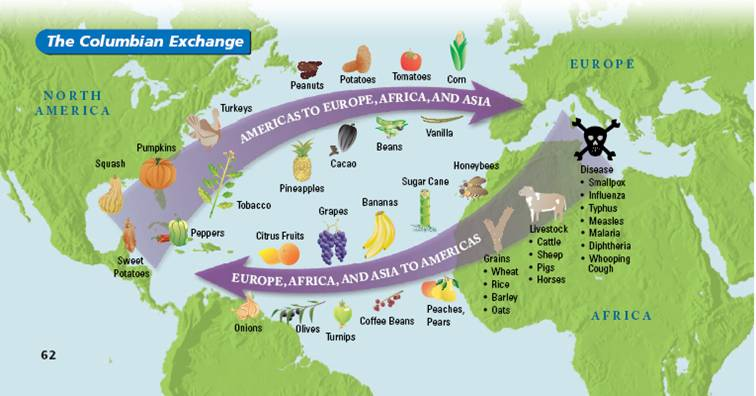 